2017亞瑟士傳奇射手籃球訓練營簡章活動主旨：為提升青少年運動風氣與培育新生代運動好手，亞瑟士專為國中、小學生量身打造籃球訓練營課程，紮實且系統化訓練，讓青少年於暑假期間能有正當的休閒活動。主辦單位：台灣亞瑟士股份有限公司、中華民國文化休閒運動協會協辦單位：中華民國高級中等學校體育總會課程組別：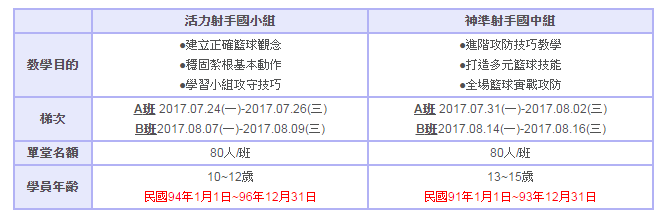 活動地點：國立臺北商業大學(室內體育館)。報名日期：4月28日開放報名(額滿為止)，共分為四個梯次，針對不同年齡層採分級課程制度，提供小球員們最合適的課程和完整的籃球觀念!報名費用：每一梯次三天3,000元 (含贈送活動T-SHIRT一件、籃球乙顆)課程內容報名方式： 一律採網路報名(報名網址: http://bao-ming.com/eb/www/activity_content.php?activitysn=2217)活力射手國小組課程大綱神準射手國中組課程大綱